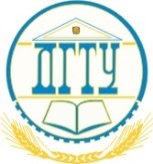 МИНИСТЕРСТВО НАУКИ И ВЫСШЕГО ОБРАЗОВАНИЯ РОССИЙСКОЙ ФЕДЕРАЦИИПОЛИТЕХНИЧЕСКИЙ ИНСТИТУТ (ФИЛИАЛ)ФЕДЕРАЛЬНОГО ГОСУДАРСТВЕННОГО БЮДЖЕТНОГООБРАЗОВАТЕЛЬНОГО УЧРЕЖДЕНИЯ ВЫСШЕГО ОБРАЗОВАНИЯ«ДОНСКОЙ ГОСУДАРСТВЕННЫЙ ТЕХНИЧЕСКИЙ УНИВЕРСИТЕТ» В Г. ТАГАНРОГЕ РОСТОВСКОЙ ОБЛАСТИПИ (филиал) ДГТУ в г. ТаганрогеЦМК «Технология машиностроение и сварочное производство»МЕТОДИЧЕСКИЕ УКАЗАНИЯпо прохождению учебной практикиПМ.04  Выполнение работ по профессии Токарьспециальности 15.02.08 Технология машиностроения(для очной и заочной формы обучения)Таганрог2022г.Лист согласованияМетодические рекомендации по производственной (преддипломной) практике разработаны на основе Федерального государственного образовательного стандарта (далее - ФГОС) по специальности среднего профессионального образования (далее - СПО) 15.02.08 «Технология машиностроения» и в соответствии с положением о практической подготовке обучающихся, осваивающих образовательные программы среднего профессионального образования №30 от 10.02.2022г.РазработчикиПреподаватель«___» ____________ 20 ___г.  						Т.И.Савосина   Преподаватель«___» ____________ 20 ___г.  						Т.В.НовоселоваМетодические рекомендации рассмотрены и одобрены на заседании цикловой методической комиссии «Технология машиностроения и сварочное производство».Протокол №____ от «___» ______ 201__г.Председатель ЦМК«___» ____________ 20 ___г.  						Т.В. НовоселоваРецензенты:Главный инженер АО "Красный гидропресс"				И.В. Пустовалов Главный инженер ООО "НАТЭК-Нефтехиммаш"			В.В. ЛаптевСОГЛАСОВАНО:Зав. Отделом профориентации и практики				К.Н. Меденцева«___» ____________ 20 ___г.  						Специалист по УМР								В.В. Василенко«___» ____________ 20 ___г.  		СОДЕРЖАНИЕ ВВЕДЕНИЕ          Методические рекомендации по организации и проведению учебной практики разработаны в соответствии с требованиями ФГОС СПО по специальности 15.02.08 «Технология машиностроения» и  в соответствии с положением о практической подготовке обучающихся, осваивающих образовательные программы среднего профессионального  образования  №30 от 10.02.2022г. Включены результатам учебной практики, общие требования к организации учебного процесса, место проведения учебной практики, его методическое обеспечение, требования к материально-техническому и информационному обеспечению; обязанности руководителя практики, обучающегося, порядок сдачи и приема документов по результатам практики, форма аттестационного листа, критерии и оценка результатов освоения учебной практики.          Предназначены для обучающихся очных и заочных форм обучения.          В части освоения основного вида профессиональной деятельности (ВД)           В результате прохождения учебной практики по видам профессиональной деятельности обучающийся должен:          иметь практический опыт:- использования конструкторской документации для проектирования - процессов    изготовления деталей; - выбора методов получения заготовки и схем их базирования;- составления технологических маршрутов изготовления деталей и проектирования технологических операций;- разработка и внедрение управляющих программ для обработки типовых деталей на металлообрабатывающем оборудовании;- разработка конструкторской документации проектирования технологических процессов с использованием пакетов прикладных программ;- работы на токарных станках различных конструкции и типов по обработке деталей различной конфигурации;- контроля качества выполненных работ.        Общие требования к организации образовательного процессаУчебная практика проводится после изучения междисциплинарного курса МДК.04.01 в рамках профессионального модуля ПМ.04.           Место проведения практики: Учебная практика проводится в токарной мастерской и в учебном кабинете «Технологии машиностроения»          Методическое обеспечение: Нормативная документация института. Журнал по охране труда, инструкции по охране труда, журнал, карты технологического процесса.         Требования к минимальному материально-техническому обеспечениюТехнологическое оборудование: станки токарные, станочные приспособления.Оснащение рабочих мест инвентарем, инструментами, оборудованием: набор токарных инструментов, детали и изделия, заготовки для выполнения токарных работ, набор контрольно-измерительных инструментов, приспособления, охлаждающие и смазывающие жидкости, техническая и справочная документация, автоматизированное рабочее место преподавателя, комплект деталей, инструментов, приспособлений, комплект бланков технологической документации, комплект учебно-методической документации, наглядные пособия.
         1 МЕТОДИЧЕСКИЕ РЕКОМЕНДАЦИИЦелью учебной практики является систематизация, обобщение, закрепление, углубление и совершенствование приобретенных в процессе обучения профессиональных умений обучающихся по изучаемой специальности, развитие общих и профессиональных компетенций, освоение современных производственных процессов.Учебная практика проводится на базе института.Требования к организации практики определяются по конкретной специальности. Организация учебной практики на всех этапах направлена на обеспечение непрерывности и последовательности овладения обучающимися будущей профессией в соответствии с требованиями к уровню подготовки выпускника.Сроки проведения практики устанавливаются учебным заведением в соответствии с учебным планом и годовым графиком учебного процесса.В период практики на обучающихся распространяются правила охраны труда и правила внутреннего распорядка предприятия, где обучающиеся проходят практику.          Руководитель практики учебного заведения:Организуют текущее и перспективное планирование учебной практики.Осуществляют подбор рабочих мест для практики обучающихся.Осуществляют заполнение необходимой учебно-планирующей и учетно-отчетной документации.Разрабатывают рабочую программу проведения учебной практики и проверяет ее выполнение.Разрабатывают аттестационный лист.Принимают участие в распределении студентов по рабочим местам и перемещении их по видам работ.Проводят с обучающимися инструктаж по охране труда, правилам пожарной безопасности, при прохождении практики и выполнения различных видов работ.Контролируют соблюдение техники безопасности студентами во время практики.Контролируют выполнение программы практики обучающимися и соблюдение ими сроков прохождения практики.Проводят дифференцированный зачет по практике, оформляют зачетную ведомость.Сдают заведующему практикой документацию по итогам практики.Проводят учебно-воспитательную работу с обучающимися, в частности проводят консультации на рабочем месте, объясняют материал, соответствующий текущей теме, осуществляют контроль над предоставлением обучающимся, условий для выполнения учебных планов и программ, не допуская отвлечения обучающихся к работам, не относящихся к профессии, ведут воспитательную работу с целью повышения мотивации и качества выполненных работ. Контролируют прохождение практики обучающимися на рабочих местах.           Обучающийся при прохождении практики обязан:Обучающиеся, осваивающие ООП СПО в период прохождения практики в институте обязаны:полностью в определенный срок выполнять задания, предусмотренные программой практики;соблюдать действующие в институте правила внутреннего трудового распорядка;изучать и строго соблюдать нормы охраны труда и правил пожарной безопасности;вести учетно-отчетную документацию, предусмотренную программой практики;являться на практику за 15 минут до начала занятия и за 10 минут до начала занятия переодеваться в специальную одежду, готовить рабочее место;соблюдать требования к внешнему виду.сформировать портфолио, включающее всю документацию и формы отчетности, подтверждающие результаты практики;обращаться по вопросам, касающимся организации и проведения практики, к заместителю директора по учебно-производственной работе, заведующему производственной практикой, заведующему отделением, руководителю практикой.Учебная практика завершается дифференцированным зачетом при условии положительного аттестационного листа (приложение 1) по практике об уровне освоения практического опыта и общих компетенций, составленного в соответствии с требованиями программы практики. Обучающиеся, не выполнившие без уважительной причины программу практики, могут быть отчислены из института, как имеющие академическую задолженность.             Дифференцированный зачет по учебной практике принимает руководитель практики от института. Результаты дифференцированного зачета оформляется в ведомости.           Оценка по практике приравнивается к оценкам по теоретическому обучению и учитывается при подведении итогов общей успеваемости обучающихся, в том числе и при назначении на академическую стипендию.            Ликвидация задолженности по практике производится в сроки, установленные для ликвидации академических задолженностей по теоретическим дисциплинам.2 КОНТРОЛЬ И ОЦЕНКА РЕЗУЛЬТАТОВ ОСВОЕНИЯ УЧЕБНОЙ ПРАКТИКИКонтроль и оценка результатов освоения учебной практики осуществляется руководителем практики от учебного заведения и проводится в форме дифференцированного зачета. По итогам практики аттестуются обучающиеся, выполнившие программу практики и представившие аттестационные листы. ОСВОЕННЫЕ ОБЩИЕ КОМПЕТЕНЦИИСПИСОК ИСПОЛЬЗУЕМЫХ ИСТОЧНИКОВОсновные источники:Багдасарова, Т.А. Токарь – универсал: учеб.пособие / Т.А.Багдасарова. – М.: Академия, 2013.Багдасарова, Т.А. Токарь. Технология обработки: учеб.пособие/ Т.А. Багдасарова. – М.: Академия, 2012.Багдасарова, Т.А. Основы резания металлов: учеб.пособие/ Т.А. Багдасарова. – М.: Академия, 2013.Багдасарова, Т.А. Токарное дело. Рабочая тетрадь: учеб.пособие/ Т.А. Багдасарова. – М.: Академия, 2012.Вереина, Л.И. Справочник токаря: учеб.пособие/ Л.И. Вереина. – М.: Академия, 2002.Покровский, Б.С. Охрана труда в металлообработке: учеб.пособие/ Б.С. Покровский. – М.: Академия, 2009.7.Черпаков Б.И. Альперович Т.А. Металлорежущие станки: Учебник. – М.: «Академия», 2008.Дополнительные источники:Банников Е.А. Справочник токаря. – Ростов- н/Д: Феникс, 2006.Режимы резания металлов. Справочник / Под ред. Ю. В. Барановского. – М.: Машиностроение, 1972.Черепахин А.А. Технология обработки материалов: Учеб.пособие. – М.: Академия, 2008.Холодкова А.Г. Общая технология машиностроения: Учеб.пособие. – М.: Академия, 2005.Справочник инженера – технолога в машиностроении/ Под ред. А.П. Бабичева и др. – Ростов –н/Д: Феникс, 2006.Комплект электронных плакатов: Металлорежущие станки. НПИ «Учебная техника и технологии».- Челябинск: ЮУрГУ, 2008. Технологическая оснастка металлорежущих станков. НПИ «Учебная техника и технологии». – Челябинск: ЮУрГУ, 2008.Интернет источники:http://rezhemmetall.ru/tokarnaya-obrabotka-metalla.html - Режимы и особенности токарной обработки.http://elsvarkin.ru/obrabotka-metalla/tokarnaya-obrabotka-metalla-obshhie-svedeniya/ - Общие сведения токарной обработки.http://promplace.ru/tehnologii-tokarnoj-obrabotki-metallov-1132.htm - Технология токарной обработки металлов.http://steelguide.ru/obrabotka-metalla/tokarnaya-obrabotka-metalla.html - Токарная обработка металла.http://slesario.ru/metalli/tokarnaya-obrabotka-metalla.html - Токарное дело.http://www.syl.ru/article/208002/new_tokarnaya-obrabotka-vidyi-tokarnyih-rabot - Виды токарных работ.http://met-all.org/obrabotka/rezka/vidy-i-osobennosti-tokarnoj-obrabotki-metalla.html - Особенности токарной обработки. ПРИЛОЖЕНИЕ 1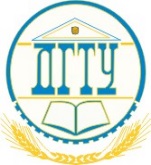 МИНИСТЕРСТВО НАУКИ И ВЫСШЕГО ОБРАЗОВАНИЯ РОССИЙСКОЙ ФЕДЕРАЦИИПОЛИТЕХНИЧЕСКИЙ ИНСТИТУТ (ФИЛИАЛ) ФЕДЕРАЛЬНОГО ГОСУДАРСТВЕННОГО БЮДЖЕТНОГО ОБРАЗОВАТЕЛЬНОГО УЧРЕЖДЕНИЯ ВЫСШЕГО ОБРАЗОВАНИЯ«ДОНСКОЙ ГОСУДАРСТВЕННЫЙ ТЕХНИЧЕСКИЙ УНИВЕСИТЕТ»В Г.ТАГАНРОГЕ РОСТОВСКОЙ ОБЛАСТИПИ (филиал) ДГТУ в г. ТаганрогеУчебная часть среднего профессионального образованияОТЧЕТ  по практической подготовке при проведении учебной практики  по профессиональному модулю__________________________________________  шифр и наименование профессионального модуля Обучающегося  	 										подпись, Ф.И.О. обучающегося Курс 			Группа 						 Специальность  											Место прохождения практики  								Период прохождения практики с «___» ______ 202__г. по «___» ______ 20__г.                Оценка по практике 					                                                                    «___»_________ 202__ г. Руководитель практической подготовки от ПИ (филиала) ДГТУ в г. Таганроге:_________________        ________________________подпись                                      расшифровка подписи М.П. ПРИЛОЖЕНИЕ 2МИНИСТЕРСТВО НАУКИ И ВЫСШЕГО ОБРАЗОВАНИЯ РОССИЙСКОЙ ФЕДЕРАЦИИПОЛИТЕХНИЧЕСКИЙ ИНСТИТУТ (ФИЛИАЛ) ФЕДЕРАЛЬНОГО ГОСУДАРСТВЕННОГО БЮДЖЕТНОГО ОБРАЗОВАТЕЛЬНОГО УЧРЕЖДЕНИЯ ВЫСШЕГО ОБРАЗОВАНИЯ«ДОНСКОЙ ГОСУДАРСТВЕННЫЙ ТЕХНИЧЕСКИЙ УНИВЕСИТЕТ»В Г.ТАГАНРОГЕ РОСТОВСКОЙ ОБЛАСТИПИ (филиал) ДГТУ в г. ТаганрогеУчебная часть среднего профессионального образованияЗАДАНИЕна учебную практику 
на_________________________________________________________________ наименование базы практикив период с «____» ____________20__г. по «____» ___________20__ г. Обучающийся ___________________________________________________ И.О.Ф. Группа ______________ Срок представления отчета «___» _________ 20__ г. Содержание задания____________________________________________________________________________________________________________________________________________________________________________________________________________________________________________________________________________ПРИЛОЖЕНИЕ 3ХАРАКТЕРИСТИКАна обучающегося(уюся) учебной части СПО
										 Ф.И.О. обучающегосяКурс 			Группа 						 Специальность  											Обучающийся(аяся) 	________________________ 	за время прохождения учебной практики в ________________________________________________ наименование профильной организации фактически отработал(а) с «____» ________20__г. по «____» _________20__г. и выполнял(а) работы согласно плану практики: ______________________________ ______________________________________________________________________________________________________________________________________________________________________В результате прохождения практики были освоены следующие общие компетенции:  «_____»_________________20__ г. 	 Руководитель практической подготовки от ПИ (филиала) ДГТУ в г. Таганроге:                               ______________       ______________________                                        подпись                                         расшифровка подписи М.П. ПРИЛОЖЕНИЕ 4АТТЕСТАЦИОННЫЙ ЛИСТ ПО ПРАКТИКЕ __________________________________________________________________Ф.И.О. обучающегося обучающийся(аяся) на ___ курсе учебной части СПОпо специальности СПО _________________________________________________,                                                                                                          шифр и наименование специальности успешно прошел(ла) учебную практику по профессиональному модулю__________________________________________________________ наименование профессионального модуля с «____» __________20_г. по «____» __________20_г. В результате прохождения учебной практики были освоены следующие профессиональные компетенции по профессиональному модулю__________________________________________________________наименование профессионального модуля «_____»_________________20__ г. 	 Руководитель практической подготовки от ПИ (филиала) ДГТУ в г. Таганроге:                              ______________    ______________________                                             подпись                                        расшифровка подписи М.П. ПРИЛОЖЕНИЕ 5МИНИСТЕРСТВО НАУКИ И ВЫСШЕГО ОБРАЗОВАНИЯ РОССИЙСКОЙ ФЕДЕРАЦИИПОЛИТЕХНИЧЕСКИЙ ИНСТИТУТ (ФИЛИАЛ) ФЕДЕРАЛЬНОГО ГОСУДАРСТВЕННОГО БЮДЖЕТНОГО ОБРАЗОВАТЕЛЬНОГО УЧРЕЖДЕНИЯ ВЫСШЕГО ОБРАЗОВАНИЯ«ДОНСКОЙ ГОСУДАРСТВЕННЫЙ ТЕХНИЧЕСКИЙ УНИВЕСИТЕТ»В Г.ТАГАНРОГЕ РОСТОВСКОЙ ОБЛАСТИПИ (филиал) ДГТУ в г. ТаганрогеУчебная часть среднего профессионального образованияДНЕВНИК УЧЕБНОЙ ПРАКТИКИОбучающегося  	 										подпись, Ф.И.О. обучающегося Курс 			Группа 						 Специальность  											Место прохождения практики  								Период прохождения практики с «___» ______ 20__г. по «___» ______ 20__г. В дневнике ежедневно, кратко и четко записываются выполняемые работы. В конце каждой          недели дневник представляется для проверки руководителю практики от структурного          подразделения ДГТУ, реализующего образовательные программы СПО. При выполнении одной и той же работы несколько дней в графе «дата» сделать запись «с ___по___». «_____»_________________20__ г. 	 Руководитель практической подготовки от ПИ (филиала) ДГТУ в г. Таганроге: ______________       ______________________      подпись                               расшифровка подписи ВВЕДЕНИЕ 441    МЕТОДИЧЕСКИЕ РЕКОМЕНДАЦИИ 55  2   КОНТРОЛЬ И ОЦЕНКА РЕЗУЛЬТАТОВ ОСВОЕНИЯ         УЧЕБНОЙ  ПРАКТИКИ                                                                       7                                                                           2   КОНТРОЛЬ И ОЦЕНКА РЕЗУЛЬТАТОВ ОСВОЕНИЯ         УЧЕБНОЙ  ПРАКТИКИ                                                                       7                                                                         СПИСОК ИСПОЛЬЗУЕМЫХ ИСТОЧНИКОВ ПРИЛОЖЕНИЯ 1-5 Бланки отчётов                                                                                     10          1210          12ВД 1Выполнение работ по профессии рабочего токарь;Практический опыт (ПО)Методы контроля и оценкиИспользования конструкторской документации для проектирования технологических процессов изготовления деталей Выбора методов получения заготовки и схем их базированияСоставления технологических маршрутов изготовления деталей и проектирования технологических операцийРазработка и внедрение управляющих программ для обработки типовых деталей на металлообрабатывающем оборудованииРазработка конструкторской документации проектирования технологических процессов с использованием пакетов прикладных программРаботы на токарных станках различных конструкции и типов по обработке деталей различной конфигурацииКонтроля качества выполненных работДифференцированный зачетРезультаты(освоенные общие компетенции)Основные показатели оценки результатаФормы и методы контроля и оценкиОК 1. Понимать сущность и социальную значимость своей будущей профессии, проявлять к ней устойчивый интерес- понимает сущность и социальную значимость профессии «Токарь»;- демонстрация устойчивого интереса к профессии «Токарь»;Экспертное наблюдение и оценка на практических занятиях, при выполнении работ по учебной практикеОК 2. Организовывать собственную деятельность, определять методы и способы выполнения профессиональных задач, оценивать их эффективность и качество.- организовывает собственную деятельность;- методы и способы выполнения профессиональных задач;- оценивает эффективность и качество выполненных профессиональных задач.Экспертное наблюдение и оценка на практических занятиях, при выполнении работ по учебной  практикеОК 3. Принимать решения в стандартных и нестандартных ситуациях и нести за них ответственность.- решает проблемы и оценивает риски в нестандартных ситуациях;- принимает решения в нестандартных ситуациях.Экспертное наблюдение и оценка на практических занятиях, при выполнении работ по учебной  практикеОК 4. Осуществлять поиск и использование информации, необходимой для эффективного выполнения профессиональных задач, профессионального и личностного развития.- осуществляет поиск, анализ и оценку информации, необходимой для постановки и решения профессиональных задач, профессионального и личностного развития;- использует сеть Интернет для поиска информации.Экспертное наблюдение и оценка на практических занятиях, при выполнении работ по учебной  практикеОК 5. Использовать информационно-коммуникационные технологии в профессиональной деятельности.- использует информационно-коммуникационные технологии для совершенствования профессиональной деятельности;- работает с общим и прикладным программным обеспечением по делопроизводству.Экспертное наблюдение и оценка на практических занятиях, при выполнении работ по учебной  практикеОК 6. Работать в коллективе и команде, эффективно общаться с коллегами, руководством, потребителями.- эффективно взаимодействует с обучающимися, преподавателями и руководством в ходе обучения для успешного достижения общей цели;- эффективно взаимодействует с руководителем практики в ходе прохождения учебной и производ-ственной практики для успешного достижения общей цели.Экспертное наблюдение и оценка на практических занятиях, при выполнении работ по учебной  практикеОК 7. Брать на себя ответственность за работу членов команды (подчиненных), за результат выполнения заданий.- ставит цели;- мотивирует деятельность подчиненных;- организовывает и контролировать работу подчиненных с принятием на себя ответственности за результат выполнения заданий;- оказывать помощь членам команды в решении сложных нестандартных производственных задач с использованием и методов и средств делового общения.Экспертное наблюдение и оценка на практических занятиях, при выполнении работ по учебной практикеОК 8. Самостоятельно определять задачи профессионального и личностного развития, заниматься самообразованием, осознанно планировать повышение квалификации.- рост способности к организации и планированию самостоятельных занятий при изучении профессионального модуляЭкспертное наблюдение и оценка на практических занятиях, при выполнении работ по учебной  практикеОК 9. Ориентироваться в условиях частой смены технологий в профессиональной деятельности.- самоанализ и коррекция результатов собственной работы;-работа на станках с ЧПУ;-организация самостоятельных занятий при изучении профессионального модуля- соблюдение техники безопасности;- взаимодействие с обучающимися, преподавателями и мастерами в ходе обучения.Экспертное наблюдение и оценка на практических занятиях, при выполнении работ по учебной практикеРуководитель практической подготовки от ПИ (филиала) __________________________________ДГТУ в г. Таганроге:подпись, датаИ.О.Ф.Задание принял к исполнению__________________________________подпись, датаИ.О.Ф.КодНаименование общих компетенцийШифр Наименование компетенции Оценка ПК ___ ПК ___ ПК ___ Дата Наименование выполненных работ Рабочее место и должность ОценкаПодпись непосредственного руководителя 